３　賃金構造基本統計調査（賃金センサス）賃金センサスの概要(1)　調査の実施機関厚生労働省(2)　調査の目的主要産業に雇用される労働者について、その賃金の実態を労働者の雇用形態、就業形態、職種、性、年齢、学歴、勤続年数、経験年数別等に明らかにすること(3)　調査の時期６月分の賃金等（賞与、期末手当等特別給与額については調査前年１年間）について、７月に調査を行う。 (4)　公表の時期調査実施の翌年の３月頃　（令和元年分は令和２年３月31日公表）調査の対象(1)　地域 日本全国（ただし、一部島しょを除く。） (2)　産業日本標準産業分類に基づく16大産業［鉱業,採石業,砂利採取業、建設業、製造業、電気・ガス・熱供給・水道業、情報通信業、運輸業,郵便業、卸売業,小売業、金融業,保険業、不動産業,物品賃貸業、学術研究,専門・技術サービス業、宿泊業,飲食サービス業、生活関連サービス業,娯楽業、教育,学習支援業、医療,福祉、複合サービス事業及びサービス業（他に分類されないもの）］ (3)　事業所 ５人以上の常用労働者（※）を雇用する民営事業所（５～９人の事業所については企業規模が５～９人の事業所に限る。）及び10人以上の常用労働者を雇用する公営事業所から都道府県、産業及び事業所規模別に一定の方法で抽出した事業所。 ※常用労働者とは次のア～ウのいずれかに該当するものである。ア　期間を定めずに雇われている労働者イ　１か月を超える期間を定めて雇われている労働者（平成30年調査より「１か月以上の　期間を定めて雇われている労働者」に変更）ウ　日々又は１か月以内の期間を定めて雇われている労働者のうち、４月及び５月にそれぞれ18日以上雇われた労働者（平成30年調査より削除）厚生労働省より提供を受けたデータ行政機関等が統計の作成を行う場合には、調査票情報を２次利用することができる。厚生労働省に対して利用目的を付して申出を行い、審査を経て、大阪府内の常用雇用労働者10人以上を雇用する民営の事業所の常用雇用労働者（短時間労働者は除く）の調査票情報の提供を受けた。(1)　事業所単位のデータ【調査事業所数の状況】【主な調査項目】・産業分類番号（大分類、中分類）・企業規模番号・新規学卒者の初任給及び採用人数(2)　個人単位のデータ【調査実人員及び母集団復元後人員の状況】【主な調査項目】・性別　・最終学歴　・年齢　・勤続年数・雇用形態○正社員・正職員とそれ以外、雇用期間の有無を区分・労働者の種類○鉱業、採石業、砂利採取業、建設業、製造業、港湾運送業に属する労働者について「生産労働者」と「管理・事務・技術労働者」に区分・役職番号（部長級、課長級、係長級、非役職等）○常用労働者100人以上を雇用する企業に限る・職種番号○医師、デザイナー等の専門的・技術的関連職業従事者等の職種区分に該当する労働者のデータを除くことにより、公務の一般的な事務・技術職と類似していると認められる「事務・技術関係職種」に相当する労働者を限定することが可能・きまって支給する現金給与額○通勤手当の分離はできないため、通勤手当を含んだ額で調査・超過労働給与額・前年１年間の賞与、期末手当等特別給与額・復元倍率職種別民間給与実態調査と賃金センサスとの主な相違点【調査対象月・期間】【対象事業所規模】民調：企業規模50人以上かつ事業所規模50人以上の事業所（人数は正社員）賃金センサス：事業所規模５人以上の事業所（５～９人の事業所は、企業規模が５～９人の場合に限る。人数は常用労働者）【調査対象労働者】民調：雇用期間の定めのない常勤の従業員（いわゆる「正社員」「正職員」）賃金センサス：常用労働者（正社員・正職員以外の労働者を含む）※常用労働者とは･･･ア　期間を定めずに雇われている労働者イ　１ヶ月を超える期間を定めて雇われている労働者（平成30年調査より「１か月以上の期間を定めて雇われている労働者」に変更）ウ　日々又は１ヶ月以内の期間を定めて雇われている労働者のうち、４月及び５月にそれぞれ18日以上雇われた労働者（平成30年調査より削除）【企業規模区分】民調：50人以上（50人～99人、100人～499人、500人以上の区分で集計あり）賃金センサス：10人以上が基本（10人～99人、100人～999人、1,000人以上の区分で集計あり。５人～９人について別集計あり）【役職段階】第７表　民間従業員と府職員の給与水準の比較（府職員の年齢等を基準）※府職員の在職者が最も多い年齢・勤続年数を特定し、これに±１歳（年）を加えた層を基準に同等の民間従業員を抽出し、双方の平均給与額を比較したもの（注）１　府職員は、行政職給料表適用者であり、給与は令和２年４月１日現在における給料、地域手当、管理職手当、扶養手当、通勤手当、単身赴任手当基礎額及び住居手当の合計額である（以下第８表について同じ）。      ２　民間従業員（企業規模）は、常用労働者100人以上の企業で雇用期間の定めのない正社員・正職員のうち、事務・技術関係職種相当の者について集計を行った。なお、調査データは平成29年から令和元年の３年間の平均値を用いている（以下第８表について同じ）。第８表　民間従業員と府職員の給与水準の比較（民間従業員の年齢等を基準）※民間従業員の在職者が最も多い年齢・勤続年数を特定し、これに±１歳（年）を加えた層を基準に同等の府職員を抽出し、双方の平均給与額を比較したもの平成29年平成30年令和元年合計大阪府内1,829所1,879所1,772所5,480所平成29年平成30年令和元年合計大阪府内調査実人員36,494人37,214人37,203人110,911人大阪府内母集団復元後約145.2万人約148.0万人約150.8万人約444.0万人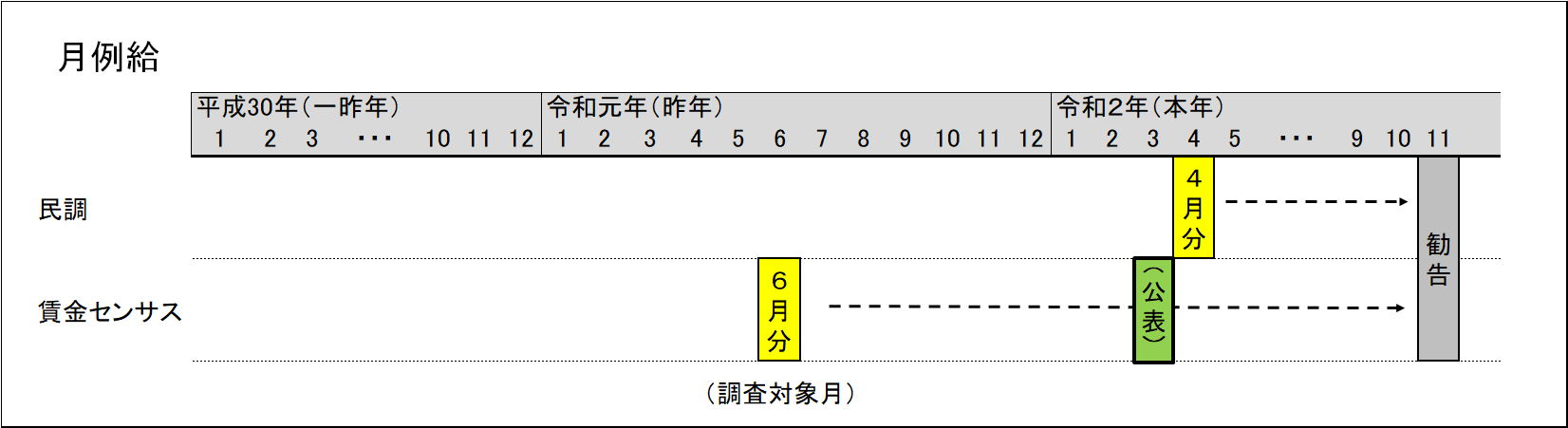 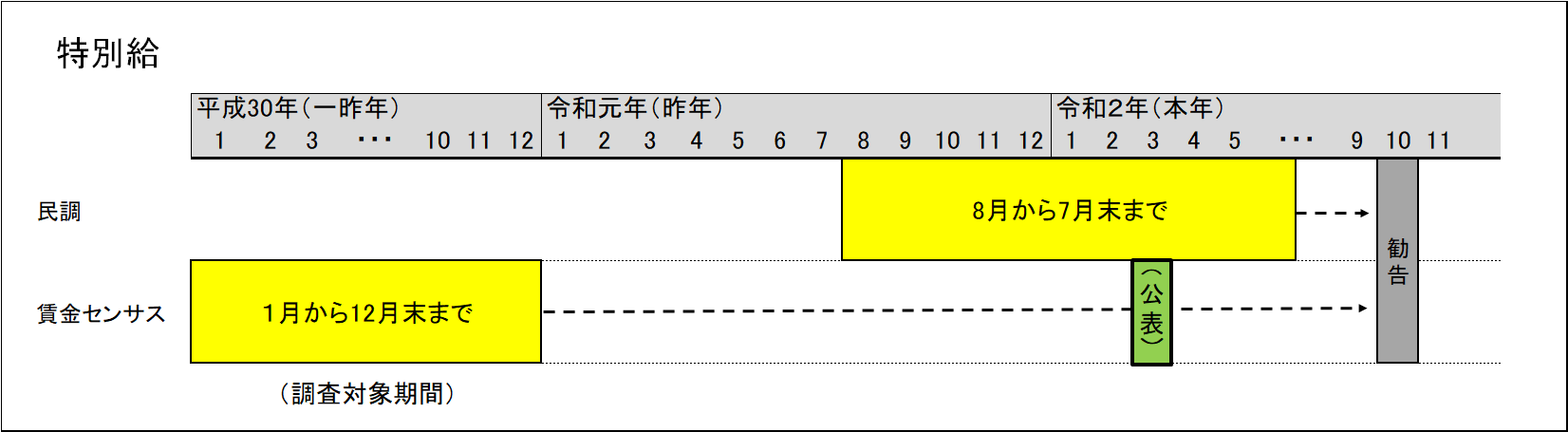 民　調賃金センサス支店長・工場長部　長部　長次　長課　長課　長課長代理係　長係　長主　任係　員非役職部長級（大学卒）部長級（大学卒）部長級（大学卒）部長級（大学卒）課長級（大学卒）課長級（大学卒）課長級（大学卒）課長級（大学卒）年齢勤続年数実人数平均給与額年齢勤続年数実人数平均給与額府職員①57～59歳35～37年27人793,982円55～57歳30～32年54人635,212円民間従業員(企業規模) ②5,000人以上の企業57～59歳35～37年35人772,277円55～57歳30～32年40人635,763円民間従業員(企業規模) ②1,000～　4,999人の企業57～59歳35～37年45人765,276円55～57歳30～32年26人592,728円民間従業員(企業規模) ②500～999人の企業57～59歳35～37年14人667,588円55～57歳30～32年7人657,026円民間従業員(企業規模) ②100～499人の企業57～59歳35～37年36人662,338円55～57歳30～32年21人486,477円差引（①－②）5,000人以上の企業57～59歳35～37年―21,705円55～57歳30～32年―△ 551円差引（①－②）1,000～　4,999人の企業57～59歳35～37年―28,706円55～57歳30～32年―42,484円差引（①－②）500～999人の企業57～59歳35～37年―126,394円55～57歳30～32年―△ 21,814円差引（①－②）100～499人の企業57～59歳35～37年―131,644円55～57歳30～32年―148,735円係長級（大学卒）係長級（大学卒）係長級（大学卒）係長級（大学卒）係員級（大学卒）※副主査除く係員級（大学卒）※副主査除く係員級（大学卒）※副主査除く係員級（大学卒）※副主査除く年齢勤続年数実人数平均給与額年齢勤続年数実人数平均給与額府職員①37～39歳11～13年90人390,359円25～27歳0～2年274人253,573円民間従業員(企業規模)②5,000人以上の企業37～39歳11～13年22人416,427円25～27歳0～2年408人250,704円民間従業員(企業規模)②1,000～　4,999人の企業37～39歳11～13年26人415,681円25～27歳0～2年447人250,963円民間従業員(企業規模)②500～999人の企業37～39歳11～13年15人370,714円25～27歳0～2年173人237,818円民間従業員(企業規模)②100～499人の企業37～39歳11～13年25人408,094円25～27歳0～2年363人235,293円差引（①－②）5,000人以上の企業37～39歳11～13年―△ 26,068円25～27歳0～2年―2,869円差引（①－②）1,000～　4,999人の企業37～39歳11～13年―△ 25,322円25～27歳0～2年―2,610円差引（①－②）500～999人の企業37～39歳11～13年―19,645円25～27歳0～2年―15,755円差引（①－②）100～499人の企業37～39歳11～13年―△ 17,735円25～27歳0～2年―18,280円部長級（大学卒）部長級（大学卒）部長級（大学卒）部長級（大学卒）課長級（大学卒）課長級（大学卒）課長級（大学卒）課長級（大学卒）年齢勤続年数実人数平均給与額年齢勤続年数実人数平均給与額府職員①52～54歳26～28年該当職員なし該当職員なし48～50歳25～27年28人652,892円民間従業員(企業規模) ②5,000人以上の企業52～54歳26～28年28人812,458円48～50歳25～27年257人650,406円民間従業員(企業規模) ②1,000～　4,999人の企業52～54歳26～28年18人720,648円48～50歳25～27年167人635,608円民間従業員(企業規模) ②500～999人の企業52～54歳26～28年9人691,006円48～50歳25～27年65人551,054円民間従業員(企業規模) ②100～499人の企業52～54歳26～28年18人610,782円48～50歳25～27年90人529,807円差引（①－②）5,000人以上の企業52～54歳26～28年――48～50歳25～27年―2,486円差引（①－②）1,000～　4,999人の企業52～54歳26～28年――48～50歳25～27年―17,284円差引（①－②）500～999人の企業52～54歳26～28年――48～50歳25～27年―101,838円差引（①－②）100～499人の企業52～54歳26～28年――48～50歳25～27年―123,085円係長級（大学卒）係長級（大学卒）係長級（大学卒）係長級（大学卒）係員級（大学卒）※副主査除く係員級（大学卒）※副主査除く係員級（大学卒）※副主査除く係員級（大学卒）※副主査除く年齢勤続年数実人数平均給与額年齢勤続年数実人数平均給与額府職員①38～40歳11～13年75人399,540円24～26歳0～2年388人247,411円民間従業員(企業規模)②5,000人以上の企業38～40歳11～13年14人403,551円24～26歳0～2年874人240,510円民間従業員(企業規模)②1,000～　4,999人の企業38～40歳11～13年18人390,878円24～26歳0～2年767人244,880円民間従業員(企業規模)②500～999人の企業38～40歳11～13年12人361,244円24～26歳0～2年270人234,677円民間従業員(企業規模)②100～499人の企業38～40歳11～13年24人405,179円24～26歳0～2年597人232,161円差引（①－②）5,000人以上の企業38～40歳11～13年―△ 4,011円24～26歳0～2年―6,901円差引（①－②）1,000～　4,999人の企業38～40歳11～13年―8,662円24～26歳0～2年―2,531円差引（①－②）500～999人の企業38～40歳11～13年―38,296円24～26歳0～2年―12,734円差引（①－②）100～499人の企業38～40歳11～13年―△ 5,639円24～26歳0～2年―15,250円第９表　所定内給与額の分布状況　【部長級】　＜平成29-令和元年賃金構造基本統計調査＞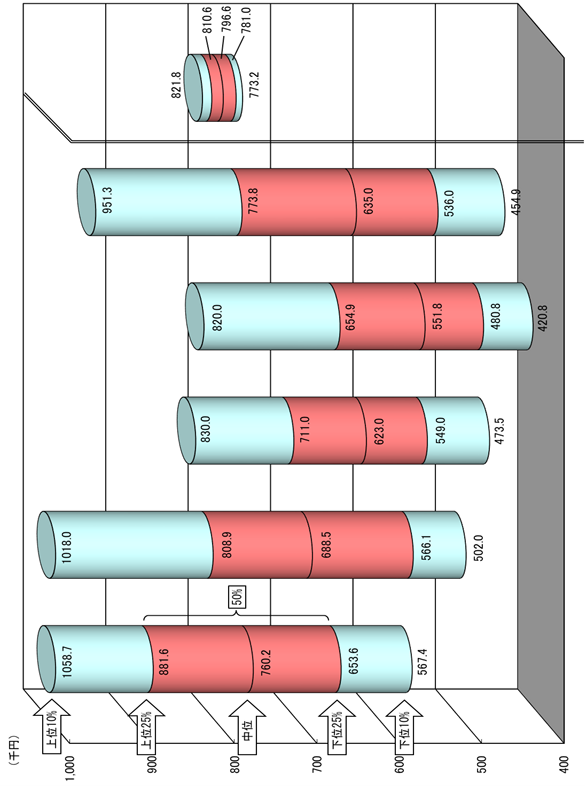 　　　　　　　↓第９表　所定内給与額の分布状況　【部長級】　＜平成29-令和元年賃金構造基本統計調査＞第10表　所定内給与額の分布状況　【課長級】　＜平成29-令和元年賃金構造基本統計調査＞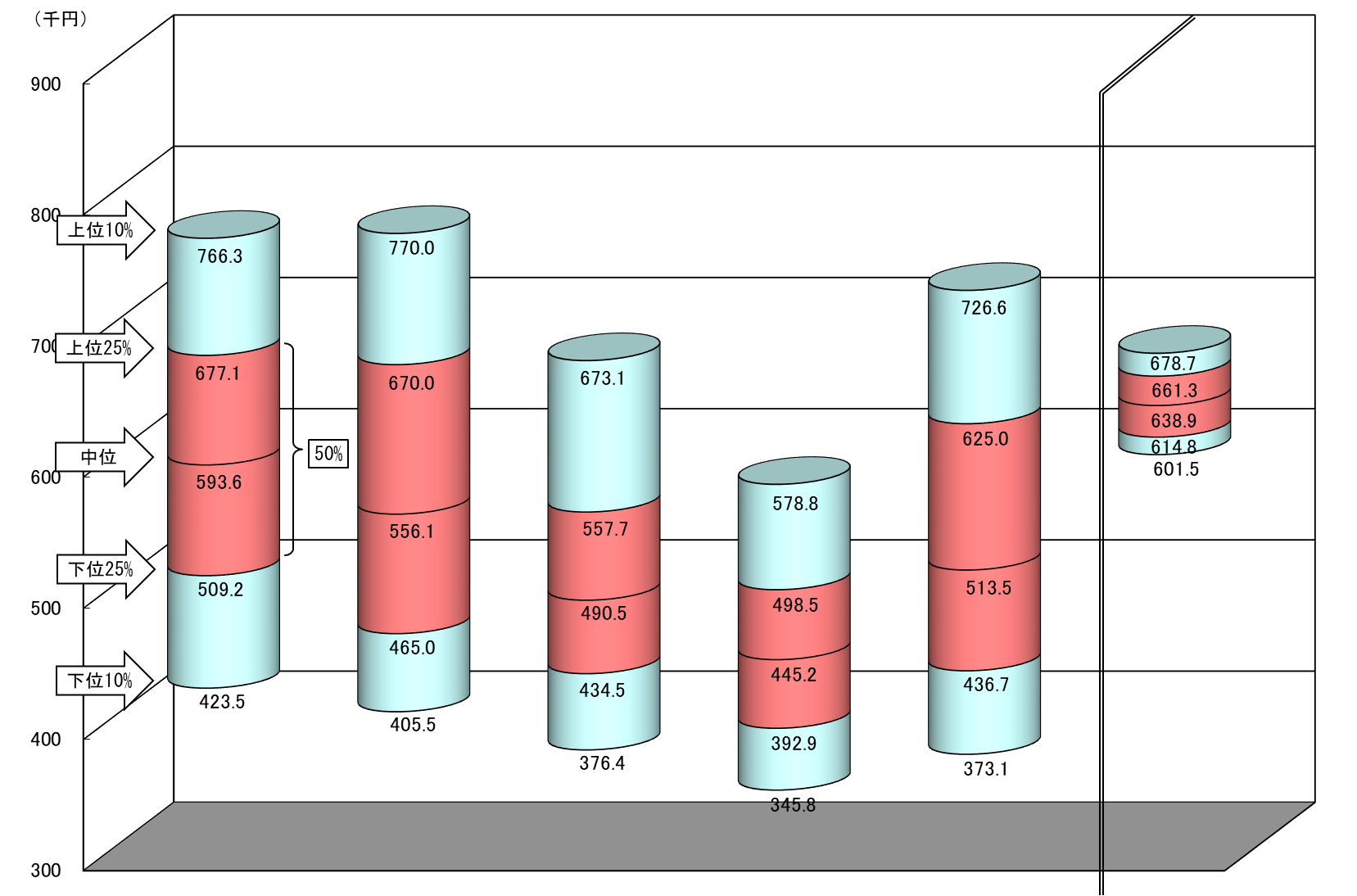 　　　　　　　↓第10表　所定内給与額の分布状況　【課長級】　＜平成29-令和元年賃金構造基本統計調査＞第11表　所定内給与額の分布状況　【係長級】　＜平成29-令和元年賃金構造基本統計調査＞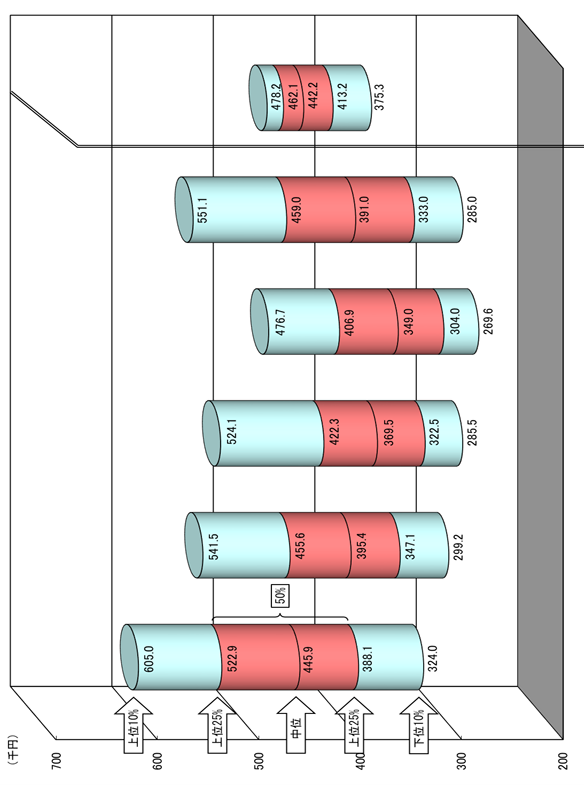 　　　　　　　↓第11表　所定内給与額の分布状況　【係長級】　＜平成29-令和元年賃金構造基本統計調査＞第12表　所定内給与額の分布状況　【非役職】　＜平成29-令和元年賃金構造基本統計調査＞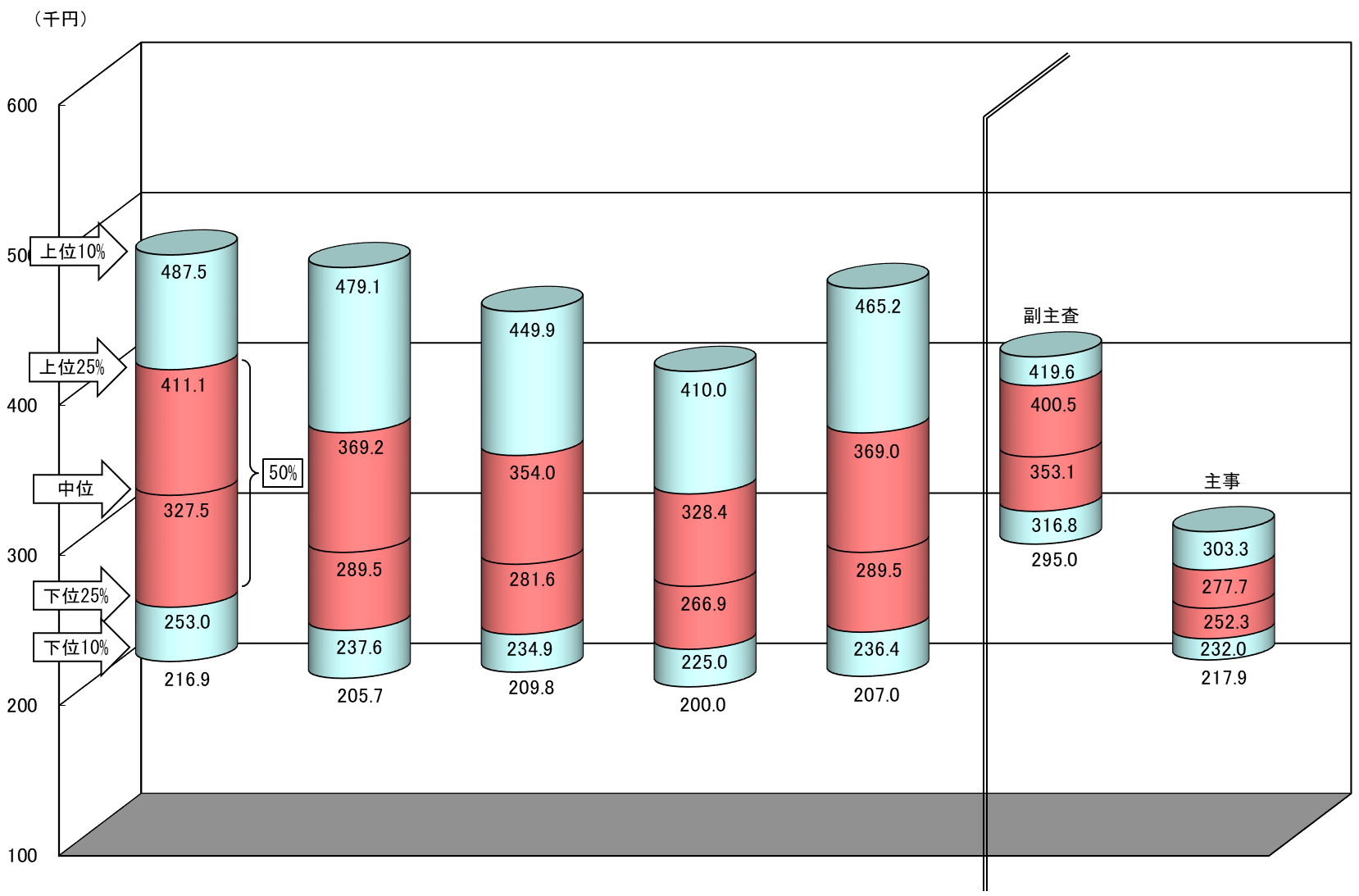 　　　　　　　↓第12表　所定内給与額の分布状況　【非役職】　＜平成29-令和元年賃金構造基本統計調査＞